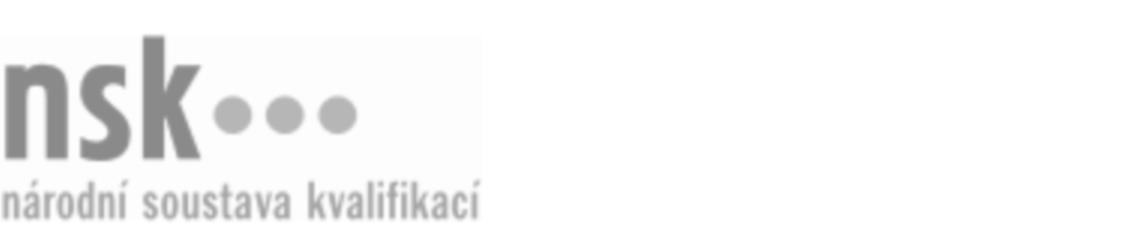 Kvalifikační standardKvalifikační standardKvalifikační standardKvalifikační standardKvalifikační standardKvalifikační standardKvalifikační standardKvalifikační standardVýrobce a opravář / výrobkyně a opravářka trsacích a drnkacích hudebních nástrojů (kód: 33-040-M) Výrobce a opravář / výrobkyně a opravářka trsacích a drnkacích hudebních nástrojů (kód: 33-040-M) Výrobce a opravář / výrobkyně a opravářka trsacích a drnkacích hudebních nástrojů (kód: 33-040-M) Výrobce a opravář / výrobkyně a opravářka trsacích a drnkacích hudebních nástrojů (kód: 33-040-M) Výrobce a opravář / výrobkyně a opravářka trsacích a drnkacích hudebních nástrojů (kód: 33-040-M) Výrobce a opravář / výrobkyně a opravářka trsacích a drnkacích hudebních nástrojů (kód: 33-040-M) Výrobce a opravář / výrobkyně a opravářka trsacích a drnkacích hudebních nástrojů (kód: 33-040-M) Autorizující orgán:Ministerstvo průmyslu a obchoduMinisterstvo průmyslu a obchoduMinisterstvo průmyslu a obchoduMinisterstvo průmyslu a obchoduMinisterstvo průmyslu a obchoduMinisterstvo průmyslu a obchoduMinisterstvo průmyslu a obchoduMinisterstvo průmyslu a obchoduMinisterstvo průmyslu a obchoduMinisterstvo průmyslu a obchoduMinisterstvo průmyslu a obchoduMinisterstvo průmyslu a obchoduSkupina oborů:Zpracování dřeva a výroba hudebních nástrojů (kód: 33)Zpracování dřeva a výroba hudebních nástrojů (kód: 33)Zpracování dřeva a výroba hudebních nástrojů (kód: 33)Zpracování dřeva a výroba hudebních nástrojů (kód: 33)Zpracování dřeva a výroba hudebních nástrojů (kód: 33)Zpracování dřeva a výroba hudebních nástrojů (kód: 33)Týká se povolání:Výrobce a opravář trsacích a drnkacích hudebních nástrojůVýrobce a opravář trsacích a drnkacích hudebních nástrojůVýrobce a opravář trsacích a drnkacích hudebních nástrojůVýrobce a opravář trsacích a drnkacích hudebních nástrojůVýrobce a opravář trsacích a drnkacích hudebních nástrojůVýrobce a opravář trsacích a drnkacích hudebních nástrojůVýrobce a opravář trsacích a drnkacích hudebních nástrojůVýrobce a opravář trsacích a drnkacích hudebních nástrojůVýrobce a opravář trsacích a drnkacích hudebních nástrojůVýrobce a opravář trsacích a drnkacích hudebních nástrojůVýrobce a opravář trsacích a drnkacích hudebních nástrojůVýrobce a opravář trsacích a drnkacích hudebních nástrojůKvalifikační úroveň NSK - EQF:444444Odborná způsobilostOdborná způsobilostOdborná způsobilostOdborná způsobilostOdborná způsobilostOdborná způsobilostOdborná způsobilostNázevNázevNázevNázevNázevÚroveňÚroveňOrientace ve výkresové dokumentaci pro stavbu trsacích a drnkacích hudebních nástrojůOrientace ve výkresové dokumentaci pro stavbu trsacích a drnkacích hudebních nástrojůOrientace ve výkresové dokumentaci pro stavbu trsacích a drnkacích hudebních nástrojůOrientace ve výkresové dokumentaci pro stavbu trsacích a drnkacích hudebních nástrojůOrientace ve výkresové dokumentaci pro stavbu trsacích a drnkacích hudebních nástrojů44Volba materiálů, konstrukčních spojů, nástrojů, strojů a zařízení pro výrobu trsacích a drnkacích hudebních nástrojůVolba materiálů, konstrukčních spojů, nástrojů, strojů a zařízení pro výrobu trsacích a drnkacích hudebních nástrojůVolba materiálů, konstrukčních spojů, nástrojů, strojů a zařízení pro výrobu trsacích a drnkacích hudebních nástrojůVolba materiálů, konstrukčních spojů, nástrojů, strojů a zařízení pro výrobu trsacích a drnkacích hudebních nástrojůVolba materiálů, konstrukčních spojů, nástrojů, strojů a zařízení pro výrobu trsacích a drnkacích hudebních nástrojů44Stavba trsacího a drnkacího hudebního nástrojeStavba trsacího a drnkacího hudebního nástrojeStavba trsacího a drnkacího hudebního nástrojeStavba trsacího a drnkacího hudebního nástrojeStavba trsacího a drnkacího hudebního nástroje44Restaurování trsacích a drnkacích hudebních nástrojůRestaurování trsacích a drnkacích hudebních nástrojůRestaurování trsacích a drnkacích hudebních nástrojůRestaurování trsacích a drnkacích hudebních nástrojůRestaurování trsacích a drnkacích hudebních nástrojů44Povrchová úprava trsacích a drnkacích hudebních nástrojůPovrchová úprava trsacích a drnkacích hudebních nástrojůPovrchová úprava trsacích a drnkacích hudebních nástrojůPovrchová úprava trsacích a drnkacích hudebních nástrojůPovrchová úprava trsacích a drnkacích hudebních nástrojů44Strojní obrábění dřevěných materiálů při výrobě hudebních nástrojůStrojní obrábění dřevěných materiálů při výrobě hudebních nástrojůStrojní obrábění dřevěných materiálů při výrobě hudebních nástrojůStrojní obrábění dřevěných materiálů při výrobě hudebních nástrojůStrojní obrábění dřevěných materiálů při výrobě hudebních nástrojů44Prověřování akustických požadavků na hudební nástroj z hlediska výkonu a barvyPrověřování akustických požadavků na hudební nástroj z hlediska výkonu a barvyPrověřování akustických požadavků na hudební nástroj z hlediska výkonu a barvyPrověřování akustických požadavků na hudební nástroj z hlediska výkonu a barvyPrověřování akustických požadavků na hudební nástroj z hlediska výkonu a barvy44Výrobce a opravář / výrobkyně a opravářka trsacích a drnkacích hudebních nástrojů,  29.03.2024 7:13:07Výrobce a opravář / výrobkyně a opravářka trsacích a drnkacích hudebních nástrojů,  29.03.2024 7:13:07Výrobce a opravář / výrobkyně a opravářka trsacích a drnkacích hudebních nástrojů,  29.03.2024 7:13:07Výrobce a opravář / výrobkyně a opravářka trsacích a drnkacích hudebních nástrojů,  29.03.2024 7:13:07Strana 1 z 2Strana 1 z 2Kvalifikační standardKvalifikační standardKvalifikační standardKvalifikační standardKvalifikační standardKvalifikační standardKvalifikační standardKvalifikační standardPlatnost standarduPlatnost standarduPlatnost standarduPlatnost standarduPlatnost standarduPlatnost standarduPlatnost standarduStandard je platný od: 21.10.2022Standard je platný od: 21.10.2022Standard je platný od: 21.10.2022Standard je platný od: 21.10.2022Standard je platný od: 21.10.2022Standard je platný od: 21.10.2022Standard je platný od: 21.10.2022Výrobce a opravář / výrobkyně a opravářka trsacích a drnkacích hudebních nástrojů,  29.03.2024 7:13:07Výrobce a opravář / výrobkyně a opravářka trsacích a drnkacích hudebních nástrojů,  29.03.2024 7:13:07Výrobce a opravář / výrobkyně a opravářka trsacích a drnkacích hudebních nástrojů,  29.03.2024 7:13:07Výrobce a opravář / výrobkyně a opravářka trsacích a drnkacích hudebních nástrojů,  29.03.2024 7:13:07Strana 2 z 2Strana 2 z 2